Name: _________________________________________ Table# ___ Period _____  Date _________10.4A Zero and Negative Exponents_ClassworkObjective: Know and apply the properties of integer exponents to generate equivalent expressions (CCSS:  8.EE.1)HW:  (10.4A) p. 432 #5 – 12, 37 – 39  (odd answers on p. A40)Complete the table below.Describe the pattern in the table.  Then write a rule for using zero exponents.Except zero, everything to the zero power equals ____________a0 = ____      30 = _____ PRACTICE:Complete the table below.Describe the pattern in the table.  Then write a rule for using negative exponents.To make a negative exponent positive, take the ________________(move numerator to denominator or denominator to numerator)a-n = ____                  3-2 = _____               PRACTICE:(1) Name: ____________________________    Partner: _______________________ERROR ANALYSIS:  Read the problem.  Describe what the error is and then correct it.  Then, give your paper to your partner.  Have them read your “error analysis” and decide if a) you found the error and b) corrected it.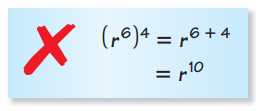 (2)  Name: ___________________________    Partner: _______________________ERROR ANALYSIS:  Read the problem.  Describe what the error is and then correct it.  Then, give your paper to your partner.  Have them read your “error analysis” and decide if a) you found the error and b) corrected it.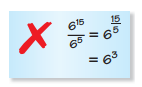 QUOTIENTREPEATED MULTIPLICATION FORMVALUE AFTER SIMPLIFIEDQUOTIENTQUOTIENT OF POWERS RULEPOWERSimplify 30 ∙ 34 Simplify 82 ∙ 80Simplify (-2)3 ∙ (-2)0Simplify QUOTIENTQUOTIENT OF POWERS RULEPOWERQUOTIENTREPEATED MULTIPLICATION FORMVALUE AFTER SIMPLIFIEDEvaluate  3-4 Evaluate  (-5)-3Evaluate Evaluate 